Dienstleistungsgarantien als Instrument zur Steuerung der KundenintegrationLehrstuhl für ABWL und DienstleistungsmanagementProf. Dr. Jens Hogreve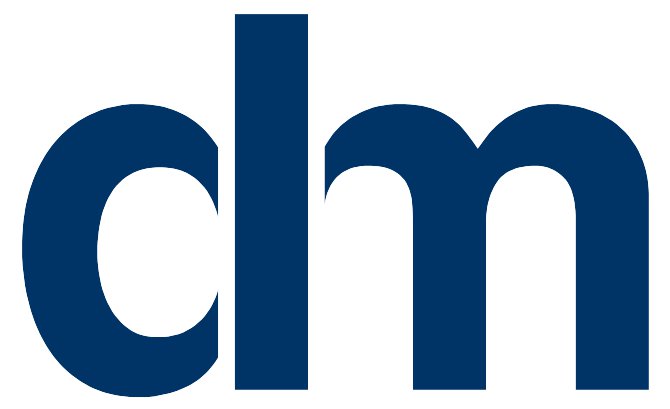 Masterarbeit zur Erlangung des GradesMaster of Sciencean der Wirtschaftswissenschaftlichen Fakultät Ingolstadt,Katholische Universität Eichstätt-IngolstadtEingereicht von:Max MustermannMatr.-Nr. 123456Abgabedatum: 1. Januar 2020AbstractDer Abschlussarbeit ist eine kurze Zusammenfassung zum Ziel der Arbeit, Vorgehen und Ergebnissen in Form eines Abstracts (max. 250 Wörter) beizulegen. InhaltsverzeichnisSeiteAbstract	IIInhaltsverzeichnis	IIIAbbildungsverzeichnis	V1	Einleitung	11.1	Problemstellung	11.2	Gang der Untersuchung	12	Ablaufplan für Abschlussarbeiten	23	Bearbeitungszeit und Umfang der Abschlussarbeit	34	Formale Anforderungen	45	Inhalt und Aufbau einer wissenschaftlichen Arbeit	55.1	Titelblatt	55.2	Abstract	55.3	Inhaltsverzeichnis	55.4	Abbildungsverzeichnis und Abbildungen	55.5	Abkürzungsverzeichnis und Abkürzungen	65.6	Inhalt	65.7	Anhangsverzeichnis und Anhang	65.8	Literaturverzeichnis	65.8.1	Quellenangabe bei Büchern und Schriftreihen	65.8.2	Quellenangabe bei Zeitschriften und Zeitungen	65.8.3	Quellenangabe bei elektronischen Informationsmedien	65.9	Verzeichnis der geführten Expertengespräche und ehrenwörtliche Erklärung	66	Zitierweise	76.1	Zitatformen	76.1.1	Wörtliche Zitate	76.1.2	Sinngemäße Zitate	76.2	Verwendung des Kurzbeleges	77	Fußnoten	8Bewertung einer wissenschaftlichen Arbeit	98	Schlussbetrachtung	10Anhangsverzeichnis	VLiteraturverzeichnis	XAbbildungsverzeichnisSeiteAbb. 1:	Formale Regelungen	4Abb. 2:	Beispiel einer numerischen Gliederung nach dem Abstufungsprinzip	5Abb. 3:	Checkliste zur Erstellung von Abbildungen	5Abb. 4:	Beispiel für die Quellenangabe von Sammelbänden	5Abb. 5:	Beispiele für die Quellenangabe bei Zeitschriften und Zeitungen	6Abb. 6:	Beispiel für die Quellenangabe bei elektronischen Medien	6Abb. 7:	Textfragmente zur Illustration der Harvard-Zitierweise	7EinleitungProblemstellungStudentinnen und Studenten müssen im Laufe ihres Studiums verschiedene Prüfungsleistungen erbringen. Eine besondere Relevanz weisen dabei schriftliche Arbeiten auf. Während bei den schriftlichen Klausurprüfungen nur relativ grobe Richtlinien beachtet werden müssen, sind in wissenschaftlichen Arbeiten in Form von Arbeitsblättern, Seminar- und Abschlussarbeiten strengere Formalitäten zu beachten. „Nicht selten zeigt sich bei den Betroffenen erschreckende Unkenntnis darüber, wie dies geleistet werden soll“ (Koeder/Hamm 1995, S. 163). Daher verfolgt dieser Leitfaden das Ziel, während der Ausarbeitung einer wissenschaftlichen Arbeit auftretende Fragestellungen formaler Art durch zahlreiche Informationen und beispielhafte Darstellungen zu klären.Gang der UntersuchungAblaufplan für AbschlussarbeitenDie Anforderungen für die einzelnen Besprechungstermine werden im Folgenden näher erläutert.Bearbeitungszeit und Umfang der AbschlussarbeitDie folgende Abbildung 1 gibt eine Übersicht über die verschiedenen Bearbeitungszeiten für Abschlussarbeiten sowie die maximal mögliche Anzahl von Textseiten inkl. Abbildungen.Abb. 1:	Bearbeitungszeiten und maximale Seitenzahl für Abschlussarbeiten verschiedener StudiengängeQuelle: 	Eigene Darstellung.Formale AnforderungenAbb. 1:	Formale RegelungenQuelle:	In Anlehnung an Thomas 1987, S. 367 f.Inhalt und Aufbau einer wissenschaftlichen ArbeitTitelblattAbstractDer Abschlussarbeit ist eine kurze Zusammenfassung zum Ziel der Arbeit, Vorgehen und Ergebnissen in Form eines Abstracts (max. 250 Wörter) beizulegen. InhaltsverzeichnisAbb. 2:	Beispiel einer numerischen Gliederung nach dem AbstufungsprinzipQuelle: 	In Anlehnung an Theisen 1993, S. 97.Abbildungsverzeichnis und AbbildungenAbb. 3:	Checkliste zur Erstellung von AbbildungenQuelle:	In Anlehnung an Riedwyl 1987, S. 11.Abkürzungsverzeichnis und AbkürzungenInhaltAnhangsverzeichnis und AnhangLiteraturverzeichnisQuellenangabe bei Büchern und SchriftreihenAbb. 4:	Beispiel für die Quellenangabe von SammelbändenQuelle: 	Eigene Darstellung.Quellenangabe bei Zeitschriften und ZeitungenAbb. 5:	Beispiele für die Quellenangabe bei Zeitschriften und ZeitungenQuelle: 	Eigene Darstellung.Quellenangabe bei elektronischen InformationsmedienAbb. 6:	Beispiel für die Quellenangabe bei elektronischen MedienQuelle: 	Eigene Darstellung.Verzeichnis der geführten Expertengespräche und ehrenwörtliche ErklärungZitierweiseZitatformenWörtliche ZitateSinngemäße ZitateVerwendung des KurzbelegesAbb. 7:	Textfragmente zur Illustration der Harvard-ZitierweiseQuelle:	Hogreve 2009, S. 328.FußnotenBewertung einer wissenschaftlichen ArbeitSchlussbetrachtungAnhangsverzeichnisSeiteAnhang 1:	Musterentwurf eines Titelblattes für eine Haus- oder Seminararbeit	VIAnhang 2:	Musterentwurf eines Titelblattes für eine Abschlussarbeit	VIIAnhang 3:	Ehrenwörtliche Erklärung	VIIIAnhang 4:	Gestaltungsempfehlungen für Quellenangaben im Literaturverzeichnis anhand von Beispielen	IXAnhang 1:	Musterentwurf eines Titelblattes für eine Haus- oder SeminararbeitQuelle:	In Anlehnung an Thomas 1987, S. 367.Anhang 2:	Musterentwurf eines Titelblattes für eine AbschlussarbeitQuelle:	In Anlehnung an Thomas 1987, S. 367.Anhang 3:	Ehrenwörtliche ErklärungQuelle:	Eigene Darstellung.Anhang 4:	Gestaltungsempfehlungen für Quellenangaben im Literaturverzeichnis anhand von BeispielenQuelle:	Eigene Darstellung.LiteraturverzeichnisAlberth, M. R. (1998). Kurze Gedanken zum wissenschaftlichen Zitieren des Internets, in: Zeitschrift für Betriebswirtschaft, 68. Jg., Nr. 12, S. 1367-1374.Dichtl, E. (1996). Spielregeln fürs Zitieren, in: Wirtschaftswissenschaftliches Studium, 25. Jg., Nr. 4, S. 218-219.Drosdowski, G.; Müller, W.; Scholze-Stubenrecht, W.; Wermke, M. (1996): Duden, Rechtschreibung der deutschen Sprache, 21. Aufl., Mannheim u. a.Hogreve, J. (2009). Twenty Years of Service Guarantee Research: A Synthesis, in: Journal of Service Research, 11. Jg, Nr. 4, S. 322-343.Kaiser, A. (1978 a). Anleitung zur Anfertigung einer wirtschaftswissenschaftlichen Diplomarbeit (Teil I), in: Wirtschaftswissenschaftliches Studium , 7. Jg., Nr. 1, S. 35-38.Kaiser, A. (1978 b). Anleitung zur Anfertigung einer wirtschaftswissenschaftlichen Diplomarbeit (Teil II), in: Wirtschaftswissenschaftliches Studium, 7. Jg., Nr. 2, S. 83-88.Koeder, K. W.; Hamm, H.-J. (1995). Die Anfertigung von Klausuren, Hausarbeiten, Referaten und Diplomarbeiten, in: Dichtl, E.; Lingenfelder, M. (Hrsg.). Effizient studieren: Wirtschaftswissenschaften, Wiesbaden, S. 163-172.Piller, F. (1995). Computernetze und wissenschaftliche Publikationen. Das Internet als Quelle des wirtschaftswissenschaftlichen Arbeitens, in: Wirtschaftswissenschaftliches Studium, 25. Jg., Nr. 12, S. 646-650.Riedwyl, H. (1987). Graphische Gestaltung von Zahlenmaterial, 3. Aufl., Bern u. a.Theisen, M. R. (1993). Wissenschaftliches Arbeiten. Technik – Methodik – Form, 7. Aufl., München.Thomas, U. (1987). Empfehlungen zur formalen Gestaltung von Diplomarbeiten, in: Wirtschaftswissenschaftliches Studium, 19. Jg., Nr. 7, S. 367-372.Ehrenwörtliche ErklärungIch versichere, dass ich die vorliegende Arbeit selbstständig verfasst habe und keine anderen als die angegebenen Quellen und Hilfsmittel verwendet sowie Zitate kenntlich gemacht habe.Die Arbeit lag in gleicher oder ähnlicher Form noch keiner anderen Prüfungsbehörde vor und wurde bisher noch nicht veröffentlicht.Ich bin mir bewusst, dass eine unwahre Erklärung rechtliche Folgen haben wird.Ingolstadt, den ..............................					…………………………………..									(Unterschrift)StudiengangAbschlussBearbeitungszeitMax. SeitenzahlBetriebswirtschaftslehreBachelor2 Monate30 Textseiten (+/- 10 Prozent)BetriebswirtschaftslehreMaster6 Monate60 Textseiten (+/- 10 Prozent)